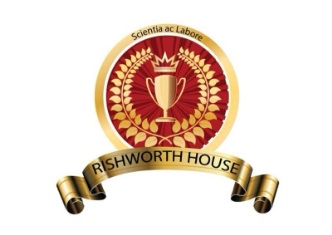 Rishworth House Preparatory School SOCIAL RECORD SURNAME: ……………………………………………………………      FIRST NAME:……………………………………………GRADE:………………………………………………………………….      D.O.B:……………………………………………………..BIRTH ENTRY NUMBER:……………………………………………………………………………………………………………….GENDER:………………………………………   NUMBER IN FAMILY (Children):….……………………………………..POSITION IN FAMILY:……………………………………………….. RACE:………………………………………………………HEALTH PROBLEMS:…………………………………………………………………………………………………………………….ANY ALLERGIES:…………………………………………………………………………………………………………………………..RELIGION:…………………………………………………   DENOMINATION:……………………………………………………RESIDENTIAL ADDRESS:………………………………………………………………………………………………………………..   …………………………………………………………………………………………………………………………………………………....HOME TELEPHONE:…………………………………………………………………………………………………………………….FATHER’S NAME:…………………………………………………………………………….…………………………………………..FATHER’S OCCUPATION: ………………………………………………………………………….………………………………..MOBILE:…………………………………………………… EMAIL:…………………………………………………………………….EMPLOYER: …………………………………………………….WORK NUMBERS:……………………………………………….MOTHER’S NAME:………………………………………………………………………………………………………………………MOTHER’S OCCUPATION:………………………………………………………………………………………………………….MOBILE:…………………………………………………… EMAIL:……………………………………………………………………..EMPLOYER:………………………………………………WORK NUMBERS:…………………………………………………….NAME OF PERSON RESPONSIBLE FOR PAYMENT OF FEES:……………………………………………………………MOBILE: ……………………………………….. EMAIL:……………………………………………………………………………….DOES THE PUPIL HAVE SIBLINGS IN THE SCHOOL? IF YES, IN WHICH GRADE: ……………………………..WHO IS RESPONSIBLE FOR PICKING UP/ PAYING FOR TRANSPORT?...............................................MOBILE: ……………………………………….. EMAIL:……………………………………………………………………………….SIGNATURE………………………………………………….. DATE: ………………………………………………………………….